Title: Temporal Transitions In Fibrinolysis After Trauma: Adverse Outcome Is Principally Related To Late HypofibrinolysisAuthors: Andrea Rossetto, M.D.1,2, Paul Vulliamy, Ph.D.1,2, Kim May Lee, Ph.D.3, Karim Brohi, M.D.1,2, Ross Davenport, Ph.D.1,2Affiliations: 1Centre for Trauma Sciences, Blizard Institute, Queen Mary University of London, London, United Kingdom; 2Barts Health National Health Service Trust, London, United Kingdom; 3Institute of Psychiatry, Psychology & Neuroscience, King’s College London, United KingdomCorresponding Author: Ross DavenportTrauma Research Office, Ward 12D, Royal London HospitalLondon, E1 1FR, UKTel: +44 (0)20 7882 6175	Email: ross.davenport@qmul.ac.ukSupplemental Digital Content:Page 3 - Supplemental Fig. 1.  Flow diagram of the study cohort. NORMAL0, normal maximum lysis on admission; NORMAL24, normal maximum lysis at 24 hours; LOW0, low maximum lysis on admission; LOW24, low maximum lysis at 24 hours; HIGH0, high maximum lysis on admission; HIGH24, high maximum lysis at 24 hours.Page 4 - Supplemental Table 1.  Characteristics and outcomes of the less frequent transition patterns in the non-tranexamic-acid-treated cohortPage 5 - Supplemental Table 2. Univariable and multivariable logistic regression analysis of fibrinolysis states and other factors associated with the development of multi-organ dysfunction syndromePage 6 - Supplemental Table 3.  Characteristics and outcomes according to the timing of the empiric administration of tranexamic acid in patients who required the activation of the major haemorrhage protocol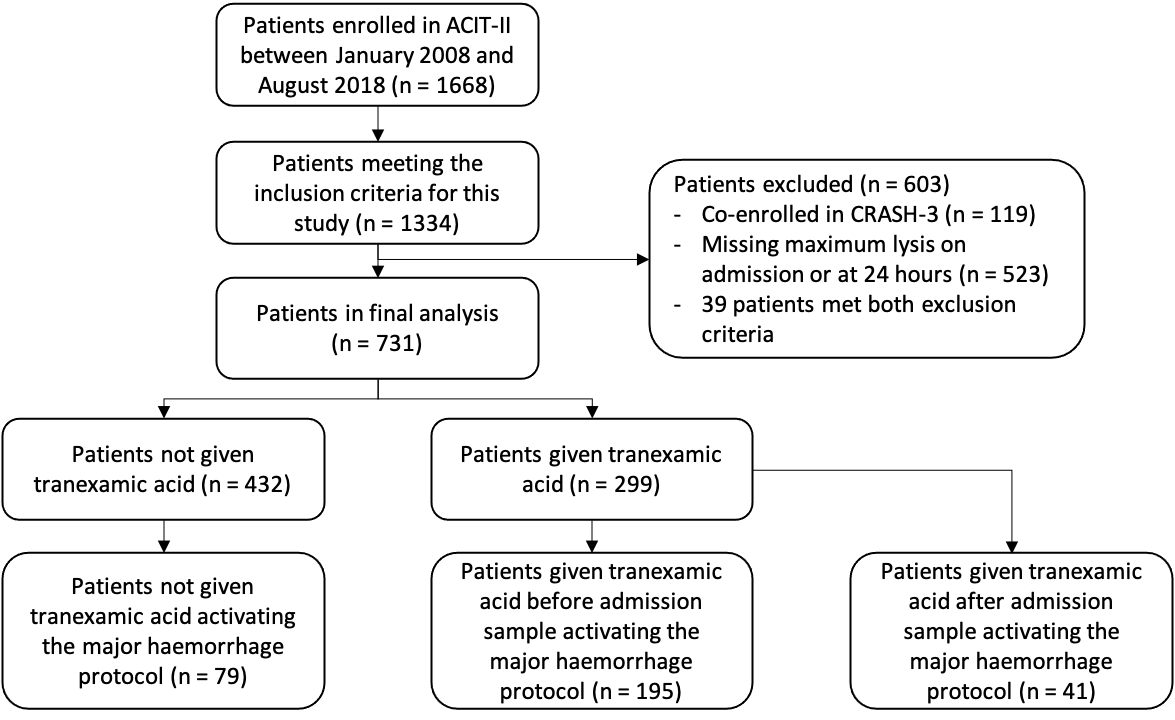 Supplemental Fig. 1.  Flow diagram of the study cohort. NORMAL0, normal maximum lysis on admission; NORMAL24, normal maximum lysis at 24 hours; LOW0, low maximum lysis on admission; LOW24, low maximum lysis at 24 hours; HIGH0, high maximum lysis on admission; HIGH24, high maximum lysis at 24 hours.Supplemental Table 1.  Characteristics and outcomes of the less frequent transition patterns in the non-tranexamic-acid-treated cohortSupplemental Table 1.  Characteristics and outcomes of the less frequent transition patterns in the non-tranexamic-acid-treated cohortSupplemental Table 1.  Characteristics and outcomes of the less frequent transition patterns in the non-tranexamic-acid-treated cohortSupplemental Table 1.  Characteristics and outcomes of the less frequent transition patterns in the non-tranexamic-acid-treated cohortSupplemental Table 1.  Characteristics and outcomes of the less frequent transition patterns in the non-tranexamic-acid-treated cohortSupplemental Table 1.  Characteristics and outcomes of the less frequent transition patterns in the non-tranexamic-acid-treated cohortSupplemental Table 1.  Characteristics and outcomes of the less frequent transition patterns in the non-tranexamic-acid-treated cohortSupplemental Table 1.  Characteristics and outcomes of the less frequent transition patterns in the non-tranexamic-acid-treated cohortSupplemental Table 1.  Characteristics and outcomes of the less frequent transition patterns in the non-tranexamic-acid-treated cohortSupplemental Table 1.  Characteristics and outcomes of the less frequent transition patterns in the non-tranexamic-acid-treated cohortSupplemental Table 1.  Characteristics and outcomes of the less frequent transition patterns in the non-tranexamic-acid-treated cohortLOW maximum lysis on admission → HIGH maximum lysis at 24hr (n = 4)LOW maximum lysis on admission → HIGH maximum lysis at 24hr (n = 4)HIGH maximum lysis on admission → LOW maximum lysis at 24hr  (n = 4)HIGH maximum lysis on admission → LOW maximum lysis at 24hr  (n = 4)NORMAL maximum lysis on admission → HIGH maximum lysis at 24hr  (n = 8)NORMAL maximum lysis on admission → HIGH maximum lysis at 24hr  (n = 8)HIGH maximum lysis on admission → NORMAL maximum lysis at 24hr  (n = 8)HIGH maximum lysis on admission → NORMAL maximum lysis at 24hr  (n = 8)HIGH maximum lysis on admission → HIGH maximum lysis at 24hr (n = 2)HIGH maximum lysis on admission → HIGH maximum lysis at 24hr (n = 2)ADMISSION CHARACTERISTICS   Gender, male3(75)2(50)6(75)7(88)2(100)   Age, years40(27-51)32(23-47))32(24-35)47(38-45)28(28-29)   Glasgow coma scale15(13-15)9(5-14)13(11-15)13(10-14)15(15-15)   SBP, mmHg119(100-138)82(72-91)127(117-139)134(89-143)146(131-160)   Base deficit, mEq·L-12.0(2.0-6.8)20.5(18.8-26.8)0.6(-1.0-3.8)5.4(0.8-9.9)0.9(0.0-0.9)   Prothrombin time ratio > 1.20(0)2(100)0(0)2(33)0(0)   EXTEM amplitude at 5 minutes, mm36(28-45)12(12-25)42(40-46)45(36-46)46(46-47)   EXTEM maximum lysis, %4(4-4)100(96-100)10(8-12)23(20-28)24(20-27)INJURY CHARACTERISTICS   Blunt3(75)4(100)7(88)7(88)1(50)   Injury severity score26(21-28)32(29-38)25(11-30)35(20-39)17(10-23)   Severe head/neck injury2(50)1(25)5(63)2(25)0(0.0)   Severe chest injury2(50)3(75)3(38)7(88)1(50)   Severe abdominal injury1(25)0(0)0(0)2(25)0(0)   Severe extremity injury2(50)2(50)1(13)5(63)0(0)FLUID AND BLOOD PRODUCTS   24hr crystalloids, L4.1(3.6-4.3)5.8(2.9-8.3)2.1(1.3-3.9)4.7(3.3-4.9)2.0(2.0-2.0)   24hr red blood cells, units1(0-3)21(5-42)0(0)3(0-11)0(0-0)   Massive transfusion0(0)2(50)0(0)2(25)0(0)   Any other blood product†1(25)4(100)0(0)4(50)0(0)OUTCOMES   Venous thromboembolism 0(0)0(0)0(0)0(0)0(0)   Multi-organ dysfunction syndrome3(75)4(100)2(25)4(50)0(0)   Critical care length of stay, days5(2-8)10(5-18)3(2-7)10(3-15)0(0-0)   Total length of stay, days19(14-35)10(5-32)13(8-18)22(19-31)20(15-24)   Late mortality (beyond 24hr)1(25)3(75)1(13)0(0)0(0)Data presented as median (interquartile range) or count (percentage).†Fresh frozen plasma and/or platelets and/or cryoprecipitate.LOW maximum lysis, EXTEM maximum lysis <5%; NORMAL maximum lysis, EXTEM maximum lysis 5-15%; HIGH maximum lysis, EXTEM maximum lysis >15%.Data presented as median (interquartile range) or count (percentage).†Fresh frozen plasma and/or platelets and/or cryoprecipitate.LOW maximum lysis, EXTEM maximum lysis <5%; NORMAL maximum lysis, EXTEM maximum lysis 5-15%; HIGH maximum lysis, EXTEM maximum lysis >15%.Data presented as median (interquartile range) or count (percentage).†Fresh frozen plasma and/or platelets and/or cryoprecipitate.LOW maximum lysis, EXTEM maximum lysis <5%; NORMAL maximum lysis, EXTEM maximum lysis 5-15%; HIGH maximum lysis, EXTEM maximum lysis >15%.Data presented as median (interquartile range) or count (percentage).†Fresh frozen plasma and/or platelets and/or cryoprecipitate.LOW maximum lysis, EXTEM maximum lysis <5%; NORMAL maximum lysis, EXTEM maximum lysis 5-15%; HIGH maximum lysis, EXTEM maximum lysis >15%.Data presented as median (interquartile range) or count (percentage).†Fresh frozen plasma and/or platelets and/or cryoprecipitate.LOW maximum lysis, EXTEM maximum lysis <5%; NORMAL maximum lysis, EXTEM maximum lysis 5-15%; HIGH maximum lysis, EXTEM maximum lysis >15%.Data presented as median (interquartile range) or count (percentage).†Fresh frozen plasma and/or platelets and/or cryoprecipitate.LOW maximum lysis, EXTEM maximum lysis <5%; NORMAL maximum lysis, EXTEM maximum lysis 5-15%; HIGH maximum lysis, EXTEM maximum lysis >15%.Data presented as median (interquartile range) or count (percentage).†Fresh frozen plasma and/or platelets and/or cryoprecipitate.LOW maximum lysis, EXTEM maximum lysis <5%; NORMAL maximum lysis, EXTEM maximum lysis 5-15%; HIGH maximum lysis, EXTEM maximum lysis >15%.Data presented as median (interquartile range) or count (percentage).†Fresh frozen plasma and/or platelets and/or cryoprecipitate.LOW maximum lysis, EXTEM maximum lysis <5%; NORMAL maximum lysis, EXTEM maximum lysis 5-15%; HIGH maximum lysis, EXTEM maximum lysis >15%.Data presented as median (interquartile range) or count (percentage).†Fresh frozen plasma and/or platelets and/or cryoprecipitate.LOW maximum lysis, EXTEM maximum lysis <5%; NORMAL maximum lysis, EXTEM maximum lysis 5-15%; HIGH maximum lysis, EXTEM maximum lysis >15%.Data presented as median (interquartile range) or count (percentage).†Fresh frozen plasma and/or platelets and/or cryoprecipitate.LOW maximum lysis, EXTEM maximum lysis <5%; NORMAL maximum lysis, EXTEM maximum lysis 5-15%; HIGH maximum lysis, EXTEM maximum lysis >15%.Data presented as median (interquartile range) or count (percentage).†Fresh frozen plasma and/or platelets and/or cryoprecipitate.LOW maximum lysis, EXTEM maximum lysis <5%; NORMAL maximum lysis, EXTEM maximum lysis 5-15%; HIGH maximum lysis, EXTEM maximum lysis >15%.Supplemental Table 2. Univariable and multivariable logistic regression analysis of fibrinolysis states and other factors associated with the development of multi-organ dysfunction syndromeSupplemental Table 2. Univariable and multivariable logistic regression analysis of fibrinolysis states and other factors associated with the development of multi-organ dysfunction syndromeSupplemental Table 2. Univariable and multivariable logistic regression analysis of fibrinolysis states and other factors associated with the development of multi-organ dysfunction syndromeSupplemental Table 2. Univariable and multivariable logistic regression analysis of fibrinolysis states and other factors associated with the development of multi-organ dysfunction syndromeSupplemental Table 2. Univariable and multivariable logistic regression analysis of fibrinolysis states and other factors associated with the development of multi-organ dysfunction syndromeSupplemental Table 2. Univariable and multivariable logistic regression analysis of fibrinolysis states and other factors associated with the development of multi-organ dysfunction syndromeSupplemental Table 2. Univariable and multivariable logistic regression analysis of fibrinolysis states and other factors associated with the development of multi-organ dysfunction syndromeSupplemental Table 2. Univariable and multivariable logistic regression analysis of fibrinolysis states and other factors associated with the development of multi-organ dysfunction syndromeSupplemental Table 2. Univariable and multivariable logistic regression analysis of fibrinolysis states and other factors associated with the development of multi-organ dysfunction syndromeSupplemental Table 2. Univariable and multivariable logistic regression analysis of fibrinolysis states and other factors associated with the development of multi-organ dysfunction syndromeOdds ratioOdds ratiop valueAdjusted odds ratioAdjusted odds ratiop valueAdjusted odds ratioAdjusted odds ratiop valueAge1.04(1.02-1.05) <0.001---1.04(1.02-1.06)<0.001Gender, male1.03(0.55-1.91)0.931---1.90(0.81-4.46)0.138Base deficit, mEq·L-11.13(1.06-1.20)<0.001---1.09(1.00-1.18)0.047Injury severity score1.10(1.07-1.12)<0.001---1.06(1.03-1.09)<0.001Severe traumatic brain injury9.92(5.90-16.70)<0.001---7.39(3.86-14.16)<0.00124hr crystalloids, L1.31(1.17-1.47)<0.001---1.30(1.11-1.53)0.001LOW maximum lysis on admission2.88(1.84-4.52)<0.0012.12(1.31-3.44)0.0021.59(0.87-2.93)0.134LOW maximum lysis at 24 hours5.28(2.82-9.79)<0.0013.89(2.03-7.47)<0.0013.54(1.55-8.06)0.003Complete data available for 97% (360/372) of the patients. Cramer’s V for admission and 24hr maximum lysis = 0.34. 64.5 positive events per variable and variance inflation factor = 1.07 for the multivariable model with no confounding variables included. 16.1 positive events per variable, admission maximum lysis variance inflation factor = 1.07 and 24hr maximum lysis variance inflation factor = 1.10 for the multivariable model with confounding variables included. NORMAL maximum lysis was used as a reference category. LOW maximum lysis, EXTEM maximum lysis <5%; NORMAL maximum lysis, EXTEM maximum lysis 5-15%.Complete data available for 97% (360/372) of the patients. Cramer’s V for admission and 24hr maximum lysis = 0.34. 64.5 positive events per variable and variance inflation factor = 1.07 for the multivariable model with no confounding variables included. 16.1 positive events per variable, admission maximum lysis variance inflation factor = 1.07 and 24hr maximum lysis variance inflation factor = 1.10 for the multivariable model with confounding variables included. NORMAL maximum lysis was used as a reference category. LOW maximum lysis, EXTEM maximum lysis <5%; NORMAL maximum lysis, EXTEM maximum lysis 5-15%.Complete data available for 97% (360/372) of the patients. Cramer’s V for admission and 24hr maximum lysis = 0.34. 64.5 positive events per variable and variance inflation factor = 1.07 for the multivariable model with no confounding variables included. 16.1 positive events per variable, admission maximum lysis variance inflation factor = 1.07 and 24hr maximum lysis variance inflation factor = 1.10 for the multivariable model with confounding variables included. NORMAL maximum lysis was used as a reference category. LOW maximum lysis, EXTEM maximum lysis <5%; NORMAL maximum lysis, EXTEM maximum lysis 5-15%.Complete data available for 97% (360/372) of the patients. Cramer’s V for admission and 24hr maximum lysis = 0.34. 64.5 positive events per variable and variance inflation factor = 1.07 for the multivariable model with no confounding variables included. 16.1 positive events per variable, admission maximum lysis variance inflation factor = 1.07 and 24hr maximum lysis variance inflation factor = 1.10 for the multivariable model with confounding variables included. NORMAL maximum lysis was used as a reference category. LOW maximum lysis, EXTEM maximum lysis <5%; NORMAL maximum lysis, EXTEM maximum lysis 5-15%.Complete data available for 97% (360/372) of the patients. Cramer’s V for admission and 24hr maximum lysis = 0.34. 64.5 positive events per variable and variance inflation factor = 1.07 for the multivariable model with no confounding variables included. 16.1 positive events per variable, admission maximum lysis variance inflation factor = 1.07 and 24hr maximum lysis variance inflation factor = 1.10 for the multivariable model with confounding variables included. NORMAL maximum lysis was used as a reference category. LOW maximum lysis, EXTEM maximum lysis <5%; NORMAL maximum lysis, EXTEM maximum lysis 5-15%.Complete data available for 97% (360/372) of the patients. Cramer’s V for admission and 24hr maximum lysis = 0.34. 64.5 positive events per variable and variance inflation factor = 1.07 for the multivariable model with no confounding variables included. 16.1 positive events per variable, admission maximum lysis variance inflation factor = 1.07 and 24hr maximum lysis variance inflation factor = 1.10 for the multivariable model with confounding variables included. NORMAL maximum lysis was used as a reference category. LOW maximum lysis, EXTEM maximum lysis <5%; NORMAL maximum lysis, EXTEM maximum lysis 5-15%.Complete data available for 97% (360/372) of the patients. Cramer’s V for admission and 24hr maximum lysis = 0.34. 64.5 positive events per variable and variance inflation factor = 1.07 for the multivariable model with no confounding variables included. 16.1 positive events per variable, admission maximum lysis variance inflation factor = 1.07 and 24hr maximum lysis variance inflation factor = 1.10 for the multivariable model with confounding variables included. NORMAL maximum lysis was used as a reference category. LOW maximum lysis, EXTEM maximum lysis <5%; NORMAL maximum lysis, EXTEM maximum lysis 5-15%.Complete data available for 97% (360/372) of the patients. Cramer’s V for admission and 24hr maximum lysis = 0.34. 64.5 positive events per variable and variance inflation factor = 1.07 for the multivariable model with no confounding variables included. 16.1 positive events per variable, admission maximum lysis variance inflation factor = 1.07 and 24hr maximum lysis variance inflation factor = 1.10 for the multivariable model with confounding variables included. NORMAL maximum lysis was used as a reference category. LOW maximum lysis, EXTEM maximum lysis <5%; NORMAL maximum lysis, EXTEM maximum lysis 5-15%.Complete data available for 97% (360/372) of the patients. Cramer’s V for admission and 24hr maximum lysis = 0.34. 64.5 positive events per variable and variance inflation factor = 1.07 for the multivariable model with no confounding variables included. 16.1 positive events per variable, admission maximum lysis variance inflation factor = 1.07 and 24hr maximum lysis variance inflation factor = 1.10 for the multivariable model with confounding variables included. NORMAL maximum lysis was used as a reference category. LOW maximum lysis, EXTEM maximum lysis <5%; NORMAL maximum lysis, EXTEM maximum lysis 5-15%.Complete data available for 97% (360/372) of the patients. Cramer’s V for admission and 24hr maximum lysis = 0.34. 64.5 positive events per variable and variance inflation factor = 1.07 for the multivariable model with no confounding variables included. 16.1 positive events per variable, admission maximum lysis variance inflation factor = 1.07 and 24hr maximum lysis variance inflation factor = 1.10 for the multivariable model with confounding variables included. NORMAL maximum lysis was used as a reference category. LOW maximum lysis, EXTEM maximum lysis <5%; NORMAL maximum lysis, EXTEM maximum lysis 5-15%.Supplemental Table 3.  Characteristics and outcomes according to the timing of the empiric administration of tranexamic acid in patients who required the activation of the major haemorrhage protocolSupplemental Table 3.  Characteristics and outcomes according to the timing of the empiric administration of tranexamic acid in patients who required the activation of the major haemorrhage protocolSupplemental Table 3.  Characteristics and outcomes according to the timing of the empiric administration of tranexamic acid in patients who required the activation of the major haemorrhage protocolSupplemental Table 3.  Characteristics and outcomes according to the timing of the empiric administration of tranexamic acid in patients who required the activation of the major haemorrhage protocolSupplemental Table 3.  Characteristics and outcomes according to the timing of the empiric administration of tranexamic acid in patients who required the activation of the major haemorrhage protocolSupplemental Table 3.  Characteristics and outcomes according to the timing of the empiric administration of tranexamic acid in patients who required the activation of the major haemorrhage protocolSupplemental Table 3.  Characteristics and outcomes according to the timing of the empiric administration of tranexamic acid in patients who required the activation of the major haemorrhage protocolNo tranexamic acid (n= 79)No tranexamic acid (n= 79)Tranexamic acid administered before admission sample (n = 195)Tranexamic acid administered before admission sample (n = 195)Tranexamic acid administered after admission sample (n = 41)Tranexamic acid administered after admission sample (n = 41)ADMISSION CHARACTERISTICS   Gender, male58(73)140(72)34(83)   Age, years37(24-53)34(25-52)35(27-52)   Glasgow coma scale13(7-14)11(3-14)14(12-15)   SBP, mmHg107(83-126)98(74-123)87(69-108)*   Base deficit, mEq·L-17.1(3.7-11.1)8.5(4.4-16.7)6.3(3.6-13.0)   Prothrombin time ratio > 1.222(33)61(39)8(24)   EXTEM amplitude at 5 minutes, mm38(30-46)36(30-44)39(33-43)   EXTEM maximum lysis, %6(4-13)3(1-5)***5(3-11)   Tranexamic acid infusion--50(30)10(27)INJURY CHARACTERISTICS   Blunt62(79)148(76)24(59)   Injury severity score29(22-38)30(22-43)26(17-38)   Severe head/neck injury25(36)73(38)9(23)   Severe chest injury55(71)127(67)25(63)   Severe abdominal injury20(26)58(31)14(35)   Severe extremity injury41(53)99(52)14(35)FLUID AND BLOOD PRODUCTS   24hr crystalloids, L3.3(1.5-5.1)3.3(1.9-4.4)3.0(2.0-4.2)   24hr red blood cells, units6(4-10)6(3-10)6(4-9)   Massive transfusion23(30)51(26)10(24)   Any other blood product†59(76)160(83)34(83)OUTCOMES   Venous thromboembolism 0(0)11(6)4(10)*   Multi-organ dysfunction syndrome34(61)131(78)*28(74)   Critical care length of stay, days3(0-11)6(2-15)**5(3-16)   Total length of stay, days9(1-24)20(6-41)**14(6-38)   Early mortality (within 24hr)23(29)28(14)*3(7)*   Late mortality (beyond 24hr)8(10)27(14)8(20)   Overall in-hospital mortality31(39)55(28)11(27)Data presented as median (interquartile range) or count (percentage).For 10 patients, it was not possible to clarify whether tranexamic acid had been administered before or after the baseline sample.* p<0.05; ** p<0.01; *** p<0.001; when compared to No tranexamic acid. Bonferroni correction was applied for 2 comparisons.†Fresh frozen plasma and/or platelets and/or cryoprecipitate.Data presented as median (interquartile range) or count (percentage).For 10 patients, it was not possible to clarify whether tranexamic acid had been administered before or after the baseline sample.* p<0.05; ** p<0.01; *** p<0.001; when compared to No tranexamic acid. Bonferroni correction was applied for 2 comparisons.†Fresh frozen plasma and/or platelets and/or cryoprecipitate.Data presented as median (interquartile range) or count (percentage).For 10 patients, it was not possible to clarify whether tranexamic acid had been administered before or after the baseline sample.* p<0.05; ** p<0.01; *** p<0.001; when compared to No tranexamic acid. Bonferroni correction was applied for 2 comparisons.†Fresh frozen plasma and/or platelets and/or cryoprecipitate.Data presented as median (interquartile range) or count (percentage).For 10 patients, it was not possible to clarify whether tranexamic acid had been administered before or after the baseline sample.* p<0.05; ** p<0.01; *** p<0.001; when compared to No tranexamic acid. Bonferroni correction was applied for 2 comparisons.†Fresh frozen plasma and/or platelets and/or cryoprecipitate.Data presented as median (interquartile range) or count (percentage).For 10 patients, it was not possible to clarify whether tranexamic acid had been administered before or after the baseline sample.* p<0.05; ** p<0.01; *** p<0.001; when compared to No tranexamic acid. Bonferroni correction was applied for 2 comparisons.†Fresh frozen plasma and/or platelets and/or cryoprecipitate.Data presented as median (interquartile range) or count (percentage).For 10 patients, it was not possible to clarify whether tranexamic acid had been administered before or after the baseline sample.* p<0.05; ** p<0.01; *** p<0.001; when compared to No tranexamic acid. Bonferroni correction was applied for 2 comparisons.†Fresh frozen plasma and/or platelets and/or cryoprecipitate.Data presented as median (interquartile range) or count (percentage).For 10 patients, it was not possible to clarify whether tranexamic acid had been administered before or after the baseline sample.* p<0.05; ** p<0.01; *** p<0.001; when compared to No tranexamic acid. Bonferroni correction was applied for 2 comparisons.†Fresh frozen plasma and/or platelets and/or cryoprecipitate.